ÜbungsanmeldungÜbungsanmeldungÜbungsanmeldungÜbungsanmeldungÜbungsanmeldungÜbungsanmeldungÜbungsanmeldungÜbungsanmeldungÜbungsanmeldungÜbungsanmeldungÜbungsanmeldung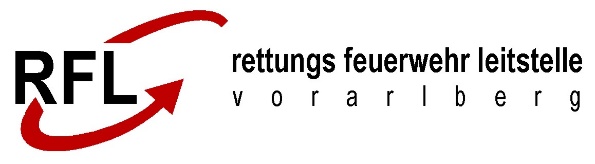 ÜbungsanmeldungÜbungsanmeldungÜbungsanmeldungÜbungsanmeldungÜbungsanmeldungÜbungsanmeldungÜbungsanmeldungÜbungsanmeldungÜbungsanmeldungÜbungsanmeldungÜbungsanmeldungDatumÜbungDatumÜbungDatumÜbungUhrzeit ÜbungUhrzeit ÜbungUhrzeit ÜbungUhrzeit ÜbungVerantwortlicheOrganisationVerantwortlicheOrganisationVerantwortlicheOrganisationFlorianistraße 1aFlorianistraße 1aVerantwortlicheOrganisationVerantwortlicheOrganisationVerantwortlicheOrganisationA 6800 FeldkirchA 6800 FeldkirchNameNameNameTelefon05522 – 201NameNameNameFaxDurchwahl   3050TelefonTelefonTelefonE-Mailoffice@rfl-vorarlberg.at TelefonTelefonTelefonE-MailE-MailE-MailE-MailE-MailE-MailAlarmierungAlarmierungAlarmierungAlarmierungAlarmierung  zum angegebenen Zeitpunkt  nach Anforderung durch :  zum angegebenen Zeitpunkt  nach Anforderung durch :  zum angegebenen Zeitpunkt  nach Anforderung durch :  zum angegebenen Zeitpunkt  nach Anforderung durch :  zum angegebenen Zeitpunkt  nach Anforderung durch :  zum angegebenen Zeitpunkt  nach Anforderung durch :  zum angegebenen Zeitpunkt  nach Anforderung durch :AlarmierungAlarmierungAlarmierungAlarmierungAlarmierung  zum angegebenen Zeitpunkt  nach Anforderung durch :  zum angegebenen Zeitpunkt  nach Anforderung durch :  zum angegebenen Zeitpunkt  nach Anforderung durch :  zum angegebenen Zeitpunkt  nach Anforderung durch :  zum angegebenen Zeitpunkt  nach Anforderung durch :  zum angegebenen Zeitpunkt  nach Anforderung durch :  zum angegebenen Zeitpunkt  nach Anforderung durch :GemeindeGemeindeGemeindeOrtsteilOrtsteilOrtsteilGemeindeGemeindeGemeindeOrtsteilOrtsteilOrtsteilStrasse/NrStrasse/NrStrasse/NrObjektObjektObjektStrasse/NrStrasse/NrStrasse/NrObjektObjektObjektTextTextTextÜbung: Übung: Übung: Übung: Übung: Text der ÜbungText der ÜbungText der ÜbungText der ÜbungText der ÜbungText der ÜbungText der ÜbungText der ÜbungText der ÜbungText der ÜbungText der ÜbungText der ÜbungText der ÜbungTextTextTextÜbung: Übung: Übung: Übung: Übung: Text der ÜbungText der ÜbungText der ÜbungText der ÜbungText der ÜbungText der ÜbungText der ÜbungText der ÜbungText der ÜbungText der ÜbungText der ÜbungText der ÜbungText der Übung Stichwort Stichwort Stichwort Stichwort StichwortÜbung: Übung: Übung: Übung: Übung: Text der ÜbungText der ÜbungText der ÜbungText der ÜbungText der ÜbungText der ÜbungText der ÜbungText der ÜbungText der ÜbungText der ÜbungText der ÜbungText der ÜbungText der Übung Stichwort Stichwort Stichwort Stichwort StichwortAmt / BehördeAmt / BehördeAmt / BehördeAmt / BehördeAmt / Behörde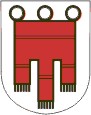  	komplette Alarmierung wie im Alarmplan hinterlegt 	nur Alarmierung von : 	komplette Alarmierung wie im Alarmplan hinterlegt 	nur Alarmierung von : 	komplette Alarmierung wie im Alarmplan hinterlegt 	nur Alarmierung von : 	komplette Alarmierung wie im Alarmplan hinterlegt 	nur Alarmierung von : 	komplette Alarmierung wie im Alarmplan hinterlegt 	nur Alarmierung von : 	komplette Alarmierung wie im Alarmplan hinterlegt 	nur Alarmierung von : 	komplette Alarmierung wie im Alarmplan hinterlegt 	nur Alarmierung von : 	komplette Alarmierung wie im Alarmplan hinterlegt 	nur Alarmierung von : 	komplette Alarmierung wie im Alarmplan hinterlegt 	nur Alarmierung von : 	komplette Alarmierung wie im Alarmplan hinterlegt 	nur Alarmierung von : 	komplette Alarmierung wie im Alarmplan hinterlegt 	nur Alarmierung von : 	komplette Alarmierung wie im Alarmplan hinterlegt 	nur Alarmierung von : 	komplette Alarmierung wie im Alarmplan hinterlegt 	nur Alarmierung von : 	komplette Alarmierung wie im Alarmplan hinterlegt 	nur Alarmierung von : 	komplette Alarmierung wie im Alarmplan hinterlegt 	nur Alarmierung von : 	komplette Alarmierung wie im Alarmplan hinterlegt 	nur Alarmierung von : 	komplette Alarmierung wie im Alarmplan hinterlegt 	nur Alarmierung von : 	komplette Alarmierung wie im Alarmplan hinterlegt 	nur Alarmierung von :aa 	komplette Alarmierung wie im Alarmplan hinterlegt 	nur Alarmierung von : 	komplette Alarmierung wie im Alarmplan hinterlegt 	nur Alarmierung von : 	komplette Alarmierung wie im Alarmplan hinterlegt 	nur Alarmierung von : 	komplette Alarmierung wie im Alarmplan hinterlegt 	nur Alarmierung von : 	komplette Alarmierung wie im Alarmplan hinterlegt 	nur Alarmierung von : 	komplette Alarmierung wie im Alarmplan hinterlegt 	nur Alarmierung von : 	komplette Alarmierung wie im Alarmplan hinterlegt 	nur Alarmierung von : 	komplette Alarmierung wie im Alarmplan hinterlegt 	nur Alarmierung von : 	komplette Alarmierung wie im Alarmplan hinterlegt 	nur Alarmierung von : 	komplette Alarmierung wie im Alarmplan hinterlegt 	nur Alarmierung von : 	komplette Alarmierung wie im Alarmplan hinterlegt 	nur Alarmierung von : 	komplette Alarmierung wie im Alarmplan hinterlegt 	nur Alarmierung von : 	komplette Alarmierung wie im Alarmplan hinterlegt 	nur Alarmierung von : 	komplette Alarmierung wie im Alarmplan hinterlegt 	nur Alarmierung von : 	komplette Alarmierung wie im Alarmplan hinterlegt 	nur Alarmierung von : 	komplette Alarmierung wie im Alarmplan hinterlegt 	nur Alarmierung von : 	komplette Alarmierung wie im Alarmplan hinterlegt 	nur Alarmierung von : 	komplette Alarmierung wie im Alarmplan hinterlegt 	nur Alarmierung von :BergrettungBergrettungBergrettungBergrettungBergrettung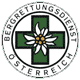  	komplette Alarmierung wie im Alarmplan hinterlegt 	nur Alarmierung von : 	komplette Alarmierung wie im Alarmplan hinterlegt 	nur Alarmierung von : 	komplette Alarmierung wie im Alarmplan hinterlegt 	nur Alarmierung von : 	komplette Alarmierung wie im Alarmplan hinterlegt 	nur Alarmierung von : 	komplette Alarmierung wie im Alarmplan hinterlegt 	nur Alarmierung von : 	komplette Alarmierung wie im Alarmplan hinterlegt 	nur Alarmierung von : 	komplette Alarmierung wie im Alarmplan hinterlegt 	nur Alarmierung von : 	komplette Alarmierung wie im Alarmplan hinterlegt 	nur Alarmierung von : 	komplette Alarmierung wie im Alarmplan hinterlegt 	nur Alarmierung von : 	komplette Alarmierung wie im Alarmplan hinterlegt 	nur Alarmierung von : 	komplette Alarmierung wie im Alarmplan hinterlegt 	nur Alarmierung von : 	komplette Alarmierung wie im Alarmplan hinterlegt 	nur Alarmierung von : 	komplette Alarmierung wie im Alarmplan hinterlegt 	nur Alarmierung von : 	komplette Alarmierung wie im Alarmplan hinterlegt 	nur Alarmierung von : 	komplette Alarmierung wie im Alarmplan hinterlegt 	nur Alarmierung von : 	komplette Alarmierung wie im Alarmplan hinterlegt 	nur Alarmierung von : 	komplette Alarmierung wie im Alarmplan hinterlegt 	nur Alarmierung von : 	komplette Alarmierung wie im Alarmplan hinterlegt 	nur Alarmierung von :bb 	komplette Alarmierung wie im Alarmplan hinterlegt 	nur Alarmierung von : 	komplette Alarmierung wie im Alarmplan hinterlegt 	nur Alarmierung von : 	komplette Alarmierung wie im Alarmplan hinterlegt 	nur Alarmierung von : 	komplette Alarmierung wie im Alarmplan hinterlegt 	nur Alarmierung von : 	komplette Alarmierung wie im Alarmplan hinterlegt 	nur Alarmierung von : 	komplette Alarmierung wie im Alarmplan hinterlegt 	nur Alarmierung von : 	komplette Alarmierung wie im Alarmplan hinterlegt 	nur Alarmierung von : 	komplette Alarmierung wie im Alarmplan hinterlegt 	nur Alarmierung von : 	komplette Alarmierung wie im Alarmplan hinterlegt 	nur Alarmierung von : 	komplette Alarmierung wie im Alarmplan hinterlegt 	nur Alarmierung von : 	komplette Alarmierung wie im Alarmplan hinterlegt 	nur Alarmierung von : 	komplette Alarmierung wie im Alarmplan hinterlegt 	nur Alarmierung von : 	komplette Alarmierung wie im Alarmplan hinterlegt 	nur Alarmierung von : 	komplette Alarmierung wie im Alarmplan hinterlegt 	nur Alarmierung von : 	komplette Alarmierung wie im Alarmplan hinterlegt 	nur Alarmierung von : 	komplette Alarmierung wie im Alarmplan hinterlegt 	nur Alarmierung von : 	komplette Alarmierung wie im Alarmplan hinterlegt 	nur Alarmierung von : 	komplette Alarmierung wie im Alarmplan hinterlegt 	nur Alarmierung von :FeuerwehrFeuerwehrFeuerwehrFeuerwehrFeuerwehr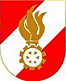  	komplette Alarmierung wie im Alarmplan hinterlegt 	nur Alarmierung von : 	komplette Alarmierung wie im Alarmplan hinterlegt 	nur Alarmierung von : 	komplette Alarmierung wie im Alarmplan hinterlegt 	nur Alarmierung von : 	komplette Alarmierung wie im Alarmplan hinterlegt 	nur Alarmierung von : 	komplette Alarmierung wie im Alarmplan hinterlegt 	nur Alarmierung von : 	komplette Alarmierung wie im Alarmplan hinterlegt 	nur Alarmierung von : 	komplette Alarmierung wie im Alarmplan hinterlegt 	nur Alarmierung von : 	komplette Alarmierung wie im Alarmplan hinterlegt 	nur Alarmierung von : 	komplette Alarmierung wie im Alarmplan hinterlegt 	nur Alarmierung von : 	komplette Alarmierung wie im Alarmplan hinterlegt 	nur Alarmierung von : 	komplette Alarmierung wie im Alarmplan hinterlegt 	nur Alarmierung von : 	komplette Alarmierung wie im Alarmplan hinterlegt 	nur Alarmierung von : 	komplette Alarmierung wie im Alarmplan hinterlegt 	nur Alarmierung von : 	komplette Alarmierung wie im Alarmplan hinterlegt 	nur Alarmierung von : 	komplette Alarmierung wie im Alarmplan hinterlegt 	nur Alarmierung von : 	komplette Alarmierung wie im Alarmplan hinterlegt 	nur Alarmierung von : 	komplette Alarmierung wie im Alarmplan hinterlegt 	nur Alarmierung von : 	komplette Alarmierung wie im Alarmplan hinterlegt 	nur Alarmierung von :ff 	komplette Alarmierung wie im Alarmplan hinterlegt 	nur Alarmierung von : 	komplette Alarmierung wie im Alarmplan hinterlegt 	nur Alarmierung von : 	komplette Alarmierung wie im Alarmplan hinterlegt 	nur Alarmierung von : 	komplette Alarmierung wie im Alarmplan hinterlegt 	nur Alarmierung von : 	komplette Alarmierung wie im Alarmplan hinterlegt 	nur Alarmierung von : 	komplette Alarmierung wie im Alarmplan hinterlegt 	nur Alarmierung von : 	komplette Alarmierung wie im Alarmplan hinterlegt 	nur Alarmierung von : 	komplette Alarmierung wie im Alarmplan hinterlegt 	nur Alarmierung von : 	komplette Alarmierung wie im Alarmplan hinterlegt 	nur Alarmierung von : 	komplette Alarmierung wie im Alarmplan hinterlegt 	nur Alarmierung von : 	komplette Alarmierung wie im Alarmplan hinterlegt 	nur Alarmierung von : 	komplette Alarmierung wie im Alarmplan hinterlegt 	nur Alarmierung von : 	komplette Alarmierung wie im Alarmplan hinterlegt 	nur Alarmierung von : 	komplette Alarmierung wie im Alarmplan hinterlegt 	nur Alarmierung von : 	komplette Alarmierung wie im Alarmplan hinterlegt 	nur Alarmierung von : 	komplette Alarmierung wie im Alarmplan hinterlegt 	nur Alarmierung von : 	komplette Alarmierung wie im Alarmplan hinterlegt 	nur Alarmierung von : 	komplette Alarmierung wie im Alarmplan hinterlegt 	nur Alarmierung von :RettungRettungRettungRettungRettung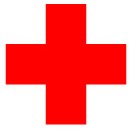  	komplette Alarmierung wie im Alarmplan hinterlegt 	nur Alarmierung von : 	komplette Alarmierung wie im Alarmplan hinterlegt 	nur Alarmierung von : 	komplette Alarmierung wie im Alarmplan hinterlegt 	nur Alarmierung von : 	komplette Alarmierung wie im Alarmplan hinterlegt 	nur Alarmierung von : 	komplette Alarmierung wie im Alarmplan hinterlegt 	nur Alarmierung von : 	komplette Alarmierung wie im Alarmplan hinterlegt 	nur Alarmierung von : 	komplette Alarmierung wie im Alarmplan hinterlegt 	nur Alarmierung von : 	komplette Alarmierung wie im Alarmplan hinterlegt 	nur Alarmierung von : 	komplette Alarmierung wie im Alarmplan hinterlegt 	nur Alarmierung von : 	komplette Alarmierung wie im Alarmplan hinterlegt 	nur Alarmierung von : 	komplette Alarmierung wie im Alarmplan hinterlegt 	nur Alarmierung von : 	komplette Alarmierung wie im Alarmplan hinterlegt 	nur Alarmierung von : 	komplette Alarmierung wie im Alarmplan hinterlegt 	nur Alarmierung von : 	komplette Alarmierung wie im Alarmplan hinterlegt 	nur Alarmierung von : 	komplette Alarmierung wie im Alarmplan hinterlegt 	nur Alarmierung von : 	komplette Alarmierung wie im Alarmplan hinterlegt 	nur Alarmierung von : 	komplette Alarmierung wie im Alarmplan hinterlegt 	nur Alarmierung von : 	komplette Alarmierung wie im Alarmplan hinterlegt 	nur Alarmierung von :rr 	komplette Alarmierung wie im Alarmplan hinterlegt 	nur Alarmierung von : 	komplette Alarmierung wie im Alarmplan hinterlegt 	nur Alarmierung von : 	komplette Alarmierung wie im Alarmplan hinterlegt 	nur Alarmierung von : 	komplette Alarmierung wie im Alarmplan hinterlegt 	nur Alarmierung von : 	komplette Alarmierung wie im Alarmplan hinterlegt 	nur Alarmierung von : 	komplette Alarmierung wie im Alarmplan hinterlegt 	nur Alarmierung von : 	komplette Alarmierung wie im Alarmplan hinterlegt 	nur Alarmierung von : 	komplette Alarmierung wie im Alarmplan hinterlegt 	nur Alarmierung von : 	komplette Alarmierung wie im Alarmplan hinterlegt 	nur Alarmierung von : 	komplette Alarmierung wie im Alarmplan hinterlegt 	nur Alarmierung von : 	komplette Alarmierung wie im Alarmplan hinterlegt 	nur Alarmierung von : 	komplette Alarmierung wie im Alarmplan hinterlegt 	nur Alarmierung von : 	komplette Alarmierung wie im Alarmplan hinterlegt 	nur Alarmierung von : 	komplette Alarmierung wie im Alarmplan hinterlegt 	nur Alarmierung von : 	komplette Alarmierung wie im Alarmplan hinterlegt 	nur Alarmierung von : 	komplette Alarmierung wie im Alarmplan hinterlegt 	nur Alarmierung von : 	komplette Alarmierung wie im Alarmplan hinterlegt 	nur Alarmierung von : 	komplette Alarmierung wie im Alarmplan hinterlegt 	nur Alarmierung von :WasserrettungWasserrettungWasserrettungWasserrettungWasserrettung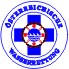  	komplette Alarmierung wie im Alarmplan hinterlegt 	nur Alarmierung von : 	komplette Alarmierung wie im Alarmplan hinterlegt 	nur Alarmierung von : 	komplette Alarmierung wie im Alarmplan hinterlegt 	nur Alarmierung von : 	komplette Alarmierung wie im Alarmplan hinterlegt 	nur Alarmierung von : 	komplette Alarmierung wie im Alarmplan hinterlegt 	nur Alarmierung von : 	komplette Alarmierung wie im Alarmplan hinterlegt 	nur Alarmierung von : 	komplette Alarmierung wie im Alarmplan hinterlegt 	nur Alarmierung von : 	komplette Alarmierung wie im Alarmplan hinterlegt 	nur Alarmierung von : 	komplette Alarmierung wie im Alarmplan hinterlegt 	nur Alarmierung von : 	komplette Alarmierung wie im Alarmplan hinterlegt 	nur Alarmierung von : 	komplette Alarmierung wie im Alarmplan hinterlegt 	nur Alarmierung von : 	komplette Alarmierung wie im Alarmplan hinterlegt 	nur Alarmierung von : 	komplette Alarmierung wie im Alarmplan hinterlegt 	nur Alarmierung von : 	komplette Alarmierung wie im Alarmplan hinterlegt 	nur Alarmierung von : 	komplette Alarmierung wie im Alarmplan hinterlegt 	nur Alarmierung von : 	komplette Alarmierung wie im Alarmplan hinterlegt 	nur Alarmierung von : 	komplette Alarmierung wie im Alarmplan hinterlegt 	nur Alarmierung von : 	komplette Alarmierung wie im Alarmplan hinterlegt 	nur Alarmierung von :ww 	komplette Alarmierung wie im Alarmplan hinterlegt 	nur Alarmierung von : 	komplette Alarmierung wie im Alarmplan hinterlegt 	nur Alarmierung von : 	komplette Alarmierung wie im Alarmplan hinterlegt 	nur Alarmierung von : 	komplette Alarmierung wie im Alarmplan hinterlegt 	nur Alarmierung von : 	komplette Alarmierung wie im Alarmplan hinterlegt 	nur Alarmierung von : 	komplette Alarmierung wie im Alarmplan hinterlegt 	nur Alarmierung von : 	komplette Alarmierung wie im Alarmplan hinterlegt 	nur Alarmierung von : 	komplette Alarmierung wie im Alarmplan hinterlegt 	nur Alarmierung von : 	komplette Alarmierung wie im Alarmplan hinterlegt 	nur Alarmierung von : 	komplette Alarmierung wie im Alarmplan hinterlegt 	nur Alarmierung von : 	komplette Alarmierung wie im Alarmplan hinterlegt 	nur Alarmierung von : 	komplette Alarmierung wie im Alarmplan hinterlegt 	nur Alarmierung von : 	komplette Alarmierung wie im Alarmplan hinterlegt 	nur Alarmierung von : 	komplette Alarmierung wie im Alarmplan hinterlegt 	nur Alarmierung von : 	komplette Alarmierung wie im Alarmplan hinterlegt 	nur Alarmierung von : 	komplette Alarmierung wie im Alarmplan hinterlegt 	nur Alarmierung von : 	komplette Alarmierung wie im Alarmplan hinterlegt 	nur Alarmierung von : 	komplette Alarmierung wie im Alarmplan hinterlegt 	nur Alarmierung von :Nachforderungenauf AufforderungNachforderungenauf AufforderungNachforderungenauf AufforderungNachforderungenauf AufforderungNachforderungenauf AufforderungNachforderungenauf AufforderungNachforderungenauf AufforderungNachforderungenauf AufforderungNachforderungenauf Aufforderung NEIN NEIN NEIN NEIN NEIN NEINNachforderungenauf AufforderungNachforderungenauf AufforderungNachforderungenauf AufforderungNachforderungenauf AufforderungNachforderungenauf AufforderungNachforderungenauf AufforderungNachforderungenauf AufforderungNachforderungenauf AufforderungNachforderungenauf Aufforderung JA JA JA JA JA JABemerkungenBemerkungenBemerkungenBemerkungenBemerkungen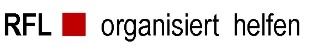 